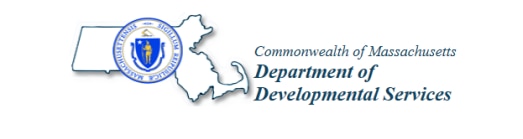 Statewide Advisory Council (SAC)Location:  Microsoft Teams
Date:  2/1/2023
Attendees:  Alexandria N. Dunn, Ashley Dillon, Bonnie Bryce, Casey Seaman, Chris Klaskin, Chris Thompson, Christine Cob, Christine Shane, Commissioner Jane Ryder, Diane Glennon, Dianne Huggon, Ed Jalowiec, Ed Underwood, Elizabeth Morse, Elizabeth Sandblom, Jeanne Clapper, Jill Scibelli, Jose Costa, Joyce LaBelle, Kathleen Gallagher, Katie Casarant, Lotte Diomede, Lucie Chanskey, Lydia Sheehey, Maital Adam, Maren Jacobs, Mary Petricone, Michelle Harris, Nick Dantzer, Patti MacPhee, Susan Barber, Susan Griffin, Susan Loring, Tim Cahill, Victor HernandezTime:  3p-4:30pAgenda itemsWelcome and Approval of Dec 2022 Meeting Minutes- Alexandria N. Dunn, ChairWaiver Updates – Melissa AlvarezIntroduction of Communications and Outreach Manager – Mickey O’NeillRecruitment Efforts Update– Michelle Harris/Mickey O’NeillCommissioner’s Update – Jane RyderResidential Alternative Committee – Rick O’Meara/Liz SandblomARC legislative Priorities – Leo SarkissianAdjournApproval of Prior Meeting MinutesMotion to ApproveWaiver Updates- Melissa Alvarez MassHealth Renewing and Amending Waivers for ABI/MFP, Adult Support Waiver, Community Living Waiver, Intensive Support Waiver5-year reviewsMFP in effect April 1st, 2023ABI in effect May 1st, 2023Day Hab Waiver removed January 1st, 20232 Projects for ID WaiversReview public commentsQuestion: What is the approval and amendment process?Answer: Day Hab Supplement Service is now incorporated into the state plan. MassHealth removed  Day Hab from the DDS service. Same services at the same rate now that it has transitioned into the state plan. There are 600 updates. Services will stay in place for 2 years.Introduce Communication/ Outreach Manager- Mickey O’NeilMariclaire O’Neil (Mickey)Mickey joined DDS 3 months agoShe will be handling Communication resources and programs Email subscription sign-ups and QR codesPages for family access/ family engagement Needs consistent policy contact informationQuestionnaires for ISP Different languages Recruitment Effort Updates- Michelle HarrisData into the new operating system9-11 languages for materialsMeditech informationArea, SAC, and Regional Boards to create and generate materialsCampaigns/ Social media/ BrochuresCommissioner Update- Jane RyderTransition of New AdministrationNew Secretary Kate Walsh starting March 1st, 2023DDS’s current and future work aligns with new administration prioritiesID/DD fit nicelyWork closely with how we support AutismBackground/Ethnicity Health EqualityWorking with MassHealth to help families’ coverage stay in placeNew administration excited about Technology / remote monitoringNew Governor aware of workforce issuesInitiatives to address work crisisStarting LPN program for Direct Care StaffRaise Direct Care salary for state staffService models that are not staff dependentResidential/ Day services more options to support new methodsRespite Options – Drop-in, Hotel, Overnight, Vacation ProgramsFinancial Incentives to stabilize the provider system Budget Update – Nick DanzterFinance- Budget update FY24Governor will file for a new budget on March 1st, 2023A lot of State Revenue Tax revenue for the commonwealth will have a 40-Billion-dollar budgetARC Legislative Priorities – Leo Sarkissian Nursing Bill- Nursing CrisisHousing/ ABA supportive decision makingStaff recording 180 hours in a 2-week periodFrom hourly to percentile benchmark salaryProgram contract is staffing1.1 Billion across Human ServicesCommunity College BillLast 3 years of FY salary for residential increased 23%Add to Agenda for next meetingUpdate ARPA/ Respite developmentAssistive Technology updateTurning 22 UpdateResidential Alternative Committee Meeting Adjourned